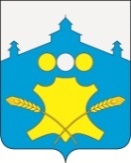 АдминистрацияБольшемурашкинского муниципального районаНижегородской областиПОСТАНОВЛЕНИЕ17.01.2014 г.                                                                     № 14Об утверждении порядка взаимодействия уполномоченного органа по  определению поставщиков, (исполнителей, подрядчиков) для муниципальных заказчиков и муниципальных бюджетных учреждений Большемурашкинского муниципального района    Нижегородской области    В соответствии со статьей 26 Федерального закона от 5 апреля 2013 года № 44-ФЗ «О контрактной системе в сфере закупок товаров, работ, услуг для обеспечения государственных и муниципальных нужд» (далее закон о контрактной системе), Постановлением Правительства Нижегородской области от 30 декабря  2013 года «Об утверждении порядка взаимодействия  уполномоченного органа, уполномоченного учреждения на    определение поставщиков, (подрядчиков,  исполнителей) для государственных заказчиков и государственных бюджетных учреждений Нижегородской области», администрация   Большемурашкинского муниципального района Нижегородской области  п о с т а н о в л я е т :     1.Утвердить прилагаемый Порядок взаимодействия уполномоченного органа на  определение поставщиков, (исполнителей, подрядчиков) для муниципальных заказчиков и муниципальных бюджетных учреждений Большемурашкинского муниципального района    Нижегородской области по следующим конкурентным способам определения поставщиков, (подрядчиков,  исполнителей); - открытый конкурс, конкурс с ограниченным участием, двухэтапный конкурс, - аукцион в электронной форме- запрос предложений - запрос котировок     2.Определить финансовое управление администрации Большемурашкинского муниципального района Нижегородской области, органом местного самоуправления, уполномоченным на осуществление функций по контролю в сфере закупок.       3. Постановление  администрации Большемурашкинского муниципального района Нижегородской области от 16.03.2011 г. № 143 «Об утверждении положения о взаимодействии муниципального заказчика и Уполномоченного органа Большемурашкинского муниципального района», признать утратившим силу.     4. Управлению делами (И.Д. Садкова) обеспечить опубликование  настоящего постановления в районной газете «Знамя» и размещение на официальном сайте администрации Большемурашкинского муниципального района в информационно-телекоммуникационной сети Интернет.Глава администрации района 	                                      В.В. Кокурин                                                                                    УТВЕРЖДЕН                                                 постановлением администрации                                Большемурашкинского муниципального районаНижегородской области  	                           от  17.01.2014 г.  № 14ПОРЯДОКвзаимодействия уполномоченного органа по определению поставщиков, (исполнителей, подрядчиков) для муниципальных заказчиков и бюджетных учреждений Большемурашкинского муниципального района    Нижегородской области                                            1. Общие положения      1.1 Настоящий порядок взаимодействия уполномоченного органа по осуществлению   функций по определению поставщиков, (исполнителей, подрядчиков) для муниципальных заказчиков Большемурашкинского муниципального района    Нижегородской области (далее - Порядок) разработан в соответствии с Федеральным  законом  от 5 апреля 2013 года №44-ФЗ «О контрактной системе в сфере закупок товаров, работ, услуг для обеспечения государственных и муниципальных нужд» (далее - Закон о контрактной системе)     1.2. Настоящий порядок устанавливает  последовательность действий муниципальных заказчиков и муниципальных бюджетных учреждений Большемурашкинского муниципального района    Нижегородской области (далее- заказчики) и уполномоченного органа по  определению поставщиков, (исполнителей, подрядчиков) Большемурашкинского муниципального района    Нижегородской области (далее – уполномоченный орган) при организации закупок для обеспечения муниципальных нужд Большемурашкинского района за счет средств местного бюджета и иных средств.           2. Порядок подачи и рассмотрения заявок заказчиков на                                          организацию    закупки.     2.1.Уполномоченный орган Большемурашкинского муниципального района по определению поставщиков (исполнителей, подрядчиков) осуществляет свои полномочия в отношении администраций сельских поселений и бюджетных учреждений поселений, на основании соглашений между муниципальным районом и входящим в их состав поселениями.     2.2. Для определения поставщиков (исполнителей, подрядчиков) заказчик представляет в уполномоченный орган, заявку на организацию закупки методом запроса котировок, либо утвержденную документацию на проведение закупки методом конкурса, аукциона,  запроса предложений.Заявки и документации заказчиков, поступившие после  15 часов, регистрируются на следующий рабочий день.     2.3. Форма заявки на организацию закупки и типовые формы документаций утверждаются уполномоченным органом Большемурашкинского муниципального района по определению поставщиков (исполнителей, подрядчиков) Большемурашкинского муниципального района    Нижегородской области     2.4. В составе заявки на организацию закупок,  заказчиком представляются в уполномоченный орган копии планов – графиков, проект контракта и условия его исполнения, которые включают:-наименование и описание объекта закупки и условия контракта в соответствии со статьей 33 Закона о контрактной системе, в том числе обоснование начальной (максимальной ) цены контракта;-начальную (максимальную) цену контракта, порядок формирования цены контракта, форму, сроки и порядок оплаты, источники финансирования закупки;-информацию о валюте, используемой для формирования цены контракта и расчетов с поставщиками (подрядчиками, исполнителями), порядок применения официального курса иностранной валюты к рублю РФ, установленного Центральным банком РФ и используемого при оплате контракта;-информацию о возможности заказчика изменить условия контракта в соответствии с положениями Закона о контрактной системе;-информацию о возможности одностороннего отказа от исполнения контракта;- информацию о возможности заказчика заключить контракты, указанные в ч.10 ст.34 Закона о контрактной системе, с несколькими участниками закупки.   Заказчик обязан подавать заявку на организацию закупки на каждый предмет контракта отдельно.    2.4.1. К заявкам на организацию закупки обязательно прилагаются сведения о наименовании (марка, модель) и производителе закупаемого товара или товара, используемого при выполнении работ, оказании услуг, его аналогах (эквивалентах), соответствующих установленным в заявке требованиям, копии документов, которые использовались заказчиком при установлении требований к товару и определении его аналогов, а также информация о результатах предыдущих закупок аналогичных товаров, работ, услуг, проводимых заказчиком за предыдущие 12 месяцев.     2.5. В заявке на организацию закупки заказчиком должна быть представлена информация по предоставлению преимуществ при осуществлении закупок:1. Учреждениям и предприятиям уголовно-исполнительной системы; 2. организациям инвалидов:3. субъектам малого предпринимательства, социально ориентированным некоммерческим организациям;- иным условиям закупки.     2.6. Начальная (максимальная) цена контракта формируется заказчиками в порядке, установленном действующим законодательством.      2.7.Заказчик вправе внести изменения в заявку на организацию закупки или документацию по торгам.В случае изменения условий закупки, указанных в пункте2.3. настоящего Порядка, такие изменения подлежат утверждению заказчиком. Срок, предусмотренный пунктом 2.10 настоящего порядка, в этом случае продлевается на 2 рабочих дня. Изменения в документацию или заявку на организацию закупки направляются заказчиком на позднее дня, следующего после дня принятия решения о внесении изменений.     2.8.Уполномоченный орган рассматривает представленную документацию, заявку на организацию закупки и иные документы, необходимые для проведения процедур, в течение 5 рабочих дней с даты регистрации таких документов.     2.9. По итогам рассмотрения документации, заявки заказчика, иных документов  уполномоченный орган:- отказывает в проведении конкурса, аукциона, запроса предложений, запроса котировок  по основаниям, предусмотренным настоящим Порядком;-приостанавливает рассмотрение документации или  заявки в случае наличия замечаний, а также необходимости направления запросов в уполномоченные органы власти, учреждения, организации (срок рассмотрения в этом случае может быть продлен не более чем на 10 рабочих дней);- организует проведение конкурса, аукциона, запроса предложений, запроса котировок в соответствии с настоящим Порядком;     2.10.Основаниями для отказа в проведении конкурса, аукциона, запроса предложений, запроса котировок являются:1) несоответствие информации по закупке с представленным планом графиком,  непредставление заказчиком обязательных документов и сведений в составе документации или заявки, в том числе документов, подтверждающих обоснование начальной (максимальной) цены контракта, сметной документации, согласованной в установленном законодательством порядке, проектной и иной разрешительной документации для выполнения работ по проектированию, строительству, реконструкции, капитальному ремонту объектов капитального строительства;2) определение начальной (максимальной) цены контракта с нарушением требований действующего законодательства.     2.11. На основании рассмотрения принятых в работу документаций и заявок заказчиков, уполномоченный орган в срок не позднее 5 рабочих дней со дня регистрации документов заказчика:-устанавливает дату и время окончания срока подачи заявок на участие в аукционе, дату окончания срока рассмотрения заявок на участие в аукционе, дату проведения аукциона, место, дату и время вскрытия конвертов с заявками на участие в конкурсе, запросе предложений, запросе котировок даты рассмотрения и оценки таких заявок;- осуществляет публикацию извещения закупки в Единой информационной системе.      2.12. В случае, если конкурс признан несостоявшимся в связи с тем, что по окончании срока подачи заявок на участие в конкурсе не подано ни одной такой заявки, по результатам рассмотрения заявок на участие в конкурсе, конкурсная комиссия отклонила все заявки, по результатам предквалификационного отбора ни один участник закупки не признан соответствующим установленным единым требованиям и дополнительным  требованиям заказчик принимает одно из следующих решений по своему усмотрению:- о проведении повторного конкурса и направлении в уполномоченный орган обращение о проведении повторного конкурса ( с указанием нового срока исполнения контракт, который должен быть продлен на срок не менее чем срок, необходимый для проведения повторного конкурса, и начальной (максимальной) цены контракта, которая может быть увеличена не более чем на 10 процентов начальной (максимальной) цены контракта, предусмотренной документацией конкурса, признанного несостоявшимся);- о проведении новой закупки и направления документации на организацию закупки по правилам настоящего Порядка; В случае, если повторный конкурс признан несостоявшимся по вышеуказанным основаниям, заказчик направляет в уполномоченный орган документацию  на проведение запроса предложений (или иным способом) по правилам настоящего Порядка.     2.13.В случае, если аукцион в электронной форме признан несостоявшимся в связи с тем, что по окончании срока подачи заявок на участие в аукционе не подано ни одной такой заявки, по результатам рассмотрения первых частей заявок на участие в аукционе комиссия отклонила все такие заявки,  заказчик направляет в уполномоченный орган документацию  на проведение запроса предложений (или иным способом) по правилам настоящего Порядка.3. Порядок проведения процедур определения поставщиков                         (подрядчиков, исполнителей)     3.1. Уполномоченный орган размещает в ЕИС или до ввода в эксплуатацию указанной системы на официальном сайте Российской Федерации в информационно-телекоммуникационной сети «Интернет» для размещения информации о размещении заказов на поставки товаров, выполнения работ, оказания услуг (далее –Официальный сайт) извещение об осуществлении закупки, а также документацию о закупке не позднее дня, следующего после дня согласования с уполномоченным органом.     3.2.Изменения в извещение и документацию по закупке утверждаются уполномоченным органом, на основании запроса участника закупки или заказчиком на основании решения заказчика в пределах сроков,  предусмотренных Законом о контрактной системе.Решение заказчика о внесении изменений направляется заказчиком в уполномоченный орган в день принятия такого решения. Изменения в извещение и документацию по закупке размещаются уполномоченным органом в ЕИС или на Официальном сайте в сроки, установленные Законом о контрактной системе.     3.3. Отмена объявленных торгов производится решением уполномоченного органа:- по собственной инициативе;- на основании обращения заказчика;- на основании предписания органа, уполномоченного на осуществление контроля в сфере закупок;Решение об отказе от проведения торгов или об аннулировании торгов утверждается и размещается в ЕИС или на Официальном сайте уполномоченным органом в сроки, установленные Законом о контрактной системе     3.4.В случае поступления запросов  от участников закупок о разъяснении положений документации по закупке в части предмета и условий исполнения контракта, такие разъяснения подготавливаются заказчиком.Заказчик обязан направить разъяснения в  уполномоченный орган не позднее дня, следующего за днем получения запроса от уполномоченного органа.     3.5.Предоставление участникам  закупок документации по закупке, прием и регистрацию заявок на участие в конкурсе, запросе предложений, запросе котировок обеспечивает уполномоченный орган, в порядке предусмотренном Законом о контрактной системе.     3.6. Уполномоченный орган осуществляет аудиозапись процедуры вскрытия конвертов с заявками на участие в конкурсе, запросе предложений, запросе котировок.     3.7. Уполномоченный орган организует работу комиссий по осуществлению закупок и обеспечивает ведение комиссией протоколов, заседаний, предусмотренных Законом о контрактной системе.     3.8.По итогам проведения заседаний комиссий по осуществлению закупок уполномоченный орган размещает протоколы заседаний комиссии в порядке и в сроки, установленные Законом о контрактной системе     3.9. Разъяснения результатов конкурса по запросам участников конкурса предоставляются уполномоченным органом в порядке и сроки, установленные Законом о контрактной системе     3.10.Прием и возврат обеспечения заявок на участие в конкурсе, а так же  прием и  возврат обеспечения исполнения контракта осуществляется заказчиком.     3.11. Процедура заключения контракта, в том числе направление проектов контрактов участнику закупки, с которым контракт, а так же внесение сведений о контракте в реестр контрактов осуществляется заказчиком в порядке,  предусмотренном  Законом о контрактной системе     3.12.При проведении конкурсов в целях обеспечения экспертной оценки конкурсной документации, заявок на участие в конкурсах осуществляемой в ходе проведения предквалификацонного отбора участников конкурса, оценки соответствия участников конкурса дополнительным требованиям уполномоченный орган вправе привлечь  экспертов, экспертные организации.     3.13.Обеспечение общественного обсуждения закупок осуществляется заказчиком, уполномоченным органом в соответствии с действующим законодательством.     3.14.Иные права и обязанности по определению поставщиков (подрядчиков, исполнителей) осуществляются уполномоченным органом в соответствии с действующим законодательством.